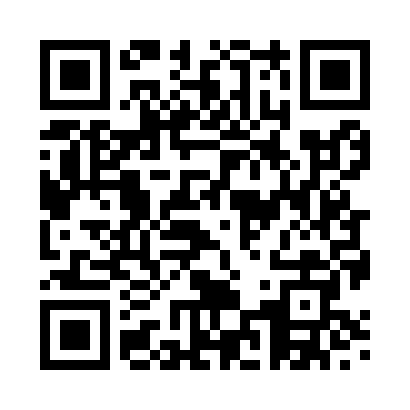 Prayer times for Adbaston, Staffordshire, UKSat 1 Jun 2024 - Sun 30 Jun 2024High Latitude Method: Angle Based RulePrayer Calculation Method: Islamic Society of North AmericaAsar Calculation Method: HanafiPrayer times provided by https://www.salahtimes.comDateDayFajrSunriseDhuhrAsrMaghribIsha1Sat2:594:501:076:439:2511:162Sun2:594:501:086:449:2611:173Mon2:584:491:086:449:2711:174Tue2:584:481:086:459:2811:185Wed2:584:471:086:469:2911:196Thu2:584:471:086:469:3011:197Fri2:574:461:086:479:3111:208Sat2:574:461:096:479:3211:209Sun2:574:451:096:489:3311:2110Mon2:574:451:096:489:3311:2111Tue2:574:451:096:499:3411:2212Wed2:574:441:096:499:3511:2213Thu2:574:441:106:509:3511:2214Fri2:574:441:106:509:3611:2315Sat2:574:441:106:509:3611:2316Sun2:574:441:106:519:3711:2417Mon2:574:441:106:519:3711:2418Tue2:574:441:116:519:3811:2419Wed2:574:441:116:529:3811:2420Thu2:584:441:116:529:3811:2521Fri2:584:441:116:529:3811:2522Sat2:584:451:126:529:3911:2523Sun2:584:451:126:529:3911:2524Mon2:594:451:126:539:3911:2525Tue2:594:461:126:539:3911:2526Wed2:594:461:126:539:3911:2527Thu3:004:471:136:539:3811:2528Fri3:004:471:136:539:3811:2529Sat3:004:481:136:539:3811:2530Sun3:014:491:136:539:3811:25